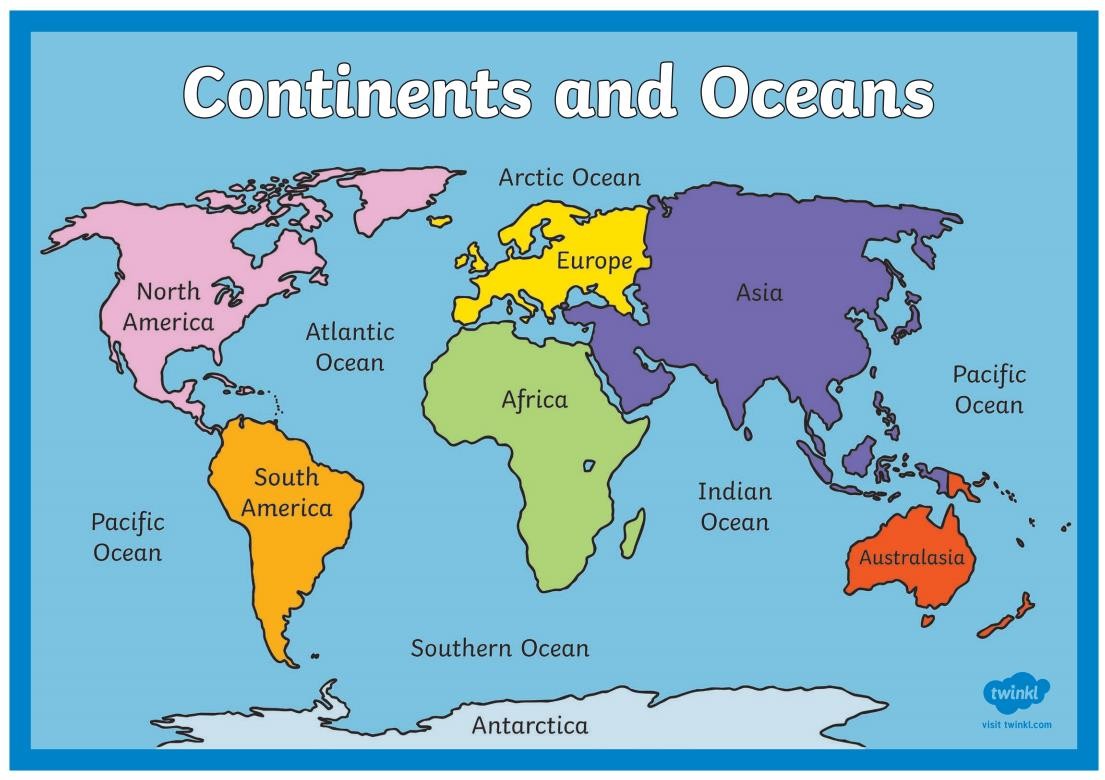 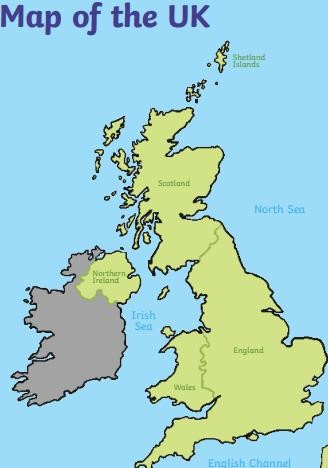 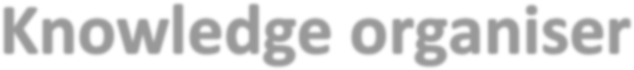 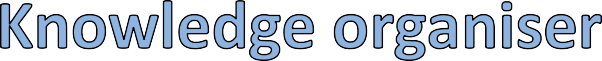 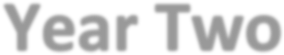 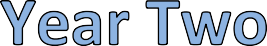 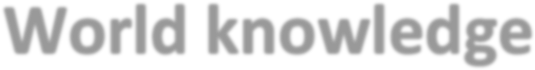 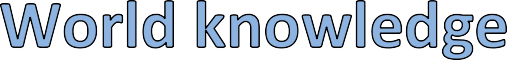 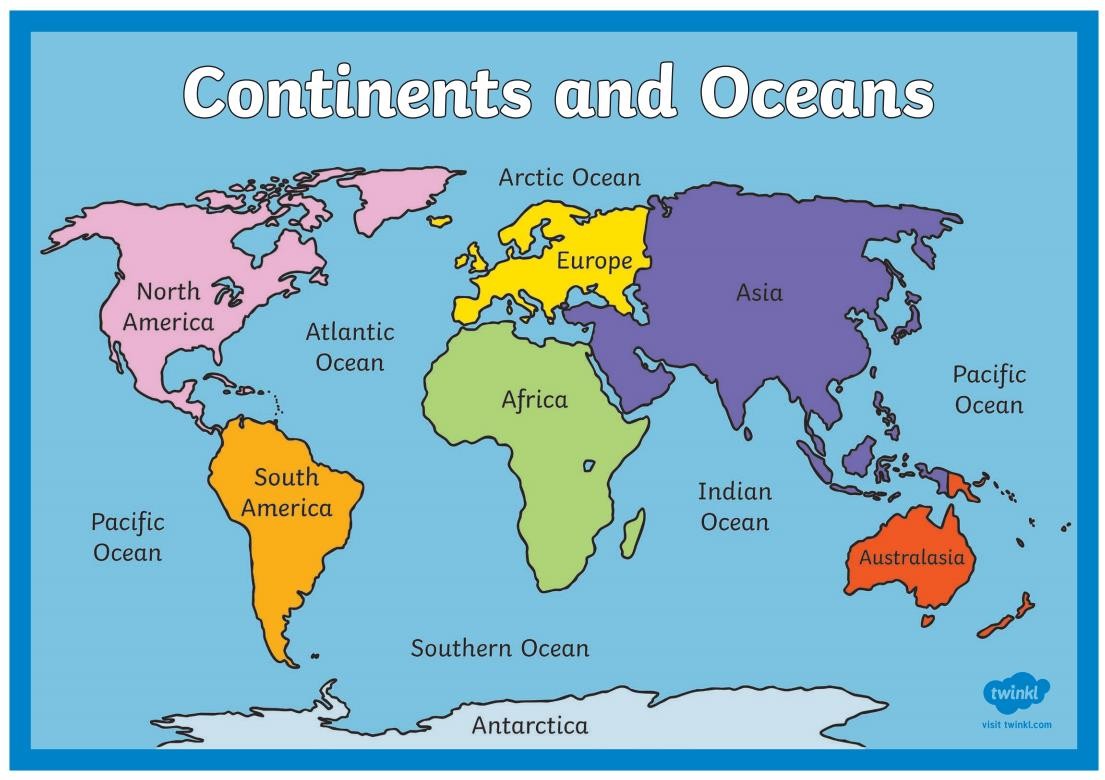 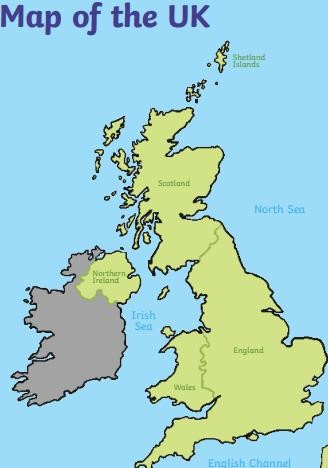 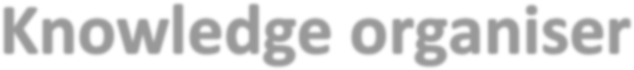 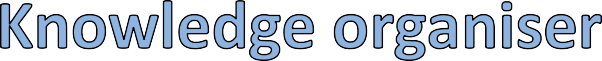 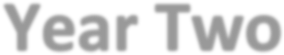 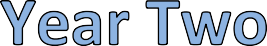 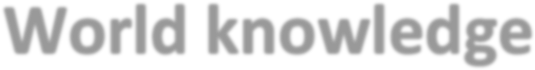 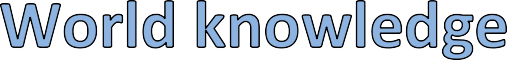 Celtic SeaBy the end of Year 2 you will need to:be able to name and locate the world’s 7 continents and 5 oceans.use simple compass directions (North, South, East and West) to describe the location of features and routes on a map.I need to know: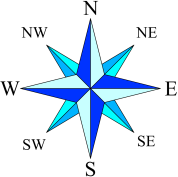 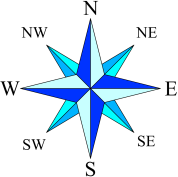 -	The United Kingdom is made up of four countries and surrounded by four seas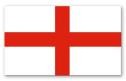 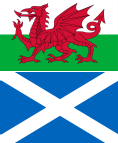 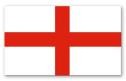 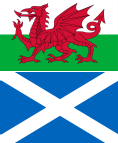 The world is made up of seven continents and 5 oceans.-	The four main points of the compass are North, East, South and West.CountryFlagCapital citySeasEnglandLondonThe North Sea The Irish Sea The Celtic SeaThe English ChannelWalesCardiffThe North Sea The Irish Sea The Celtic SeaThe English ChannelScotlandEdinburghThe North Sea The Irish Sea The Celtic SeaThe English ChannelNorthern Ireland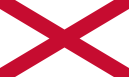 BelfastThe North Sea The Irish Sea The Celtic SeaThe English ChannelContinentsOceansEuropeArctic OceanAfricaAtlantic OceanAsiaPacific OceanAustralasiaIndian OceanNorth AmericaSouthern OceanSouth AmericaAntarctica